Nom : ..................................................................................................................................................................................................................................	Date : ....................................................................................................................................................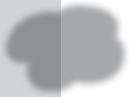 1	Utiliser le dictionnaire	➔ Manuel, p. 188-189✱ Recopie ces mots en les classant dans l’ordre alphabétique.clair • clairon • clairière • clarté • clairsemé • clairement............................................................................................................................................................................................................................................................................................................................................................................................................................................................................................................................................................................................................✱ Écris, à côté de chaque mot, l’abréviation qui indique sa classe grammaticale :n. m. / n. f. / v. / adj.✱ Lis cet article de dictionnaire puis complète.érable, n. m. Grand arbre à feuilles dentées.Au Canada, on fait du sirop avec la sève des érables.1. « n. m. » signiﬁe .......................................................................................................................................................................................................................................................................................................................................................................................................................................................................................Souligne en bleu la déﬁnition et en vert la phrase exemple.✱ ✱ Récris chaque phrase exemple en face de la déﬁnition du verbe supporter qui convient.La vieille dame ne supporte pas les chats. / b. Des poutres supportent le plafond.Ce bois supporte l’humidité. /d. Il ne supporte pas les critiques.Soutenir, porter un poids :  	Subir et accepter des choses pénibles :  	Tolérer la présence, le comportement de :  	Résister à :  	✱ ✱ Écris une phrase exemple pour chaque sens du mot conduire.accompagner :  	diriger un véhicule :  	mener quelque part :  	✱ ✱ Quel synonyme peux-tu ajouter après chaque déﬁnition ?indispensable, adj. Dont on ne peut pas se passer. Syn.  	but, n. m. Endroit que l’on vise, qu’il faut atteindre. Syn.  	vivre, v. Passer sa vie dans un endroit. Syn.  	✱ ✱ ✱ Complète cet article de dictionnaire en ajoutant les éléments qui manquent.poudre,	1. Matière moulue en grains très ﬁns.	Elle se remet un peu de poudre sur le visage.Mélange destiné à	. Il y a de la	dans les cartouches.09122932_057-112.indd  84	27/07/16  11:36Nom : ..................................................................................................................................................................................................................................	Date : ....................................................................................................................................................Unité2L’origine des mots du français ➔ Manuel, p. 190-191✱ Relie chaque mot français repris du latin à sa déﬁnition.vidéo « je vois »  •gratis « par faveur »  •in extremis « dans les derniers »   •alibi « ailleurs »  •Au dernier moment.Technique qui permet d’enregistrer des images.Preuve que l’on n’était pas présent au moment d’un crime.Sans payer.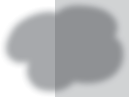 ✱ ✱ Associe au mot latin les deux mots français qui lui correspondent :légal • mastiquer • penser • mâcher • loyal • peser.•  pensare  :  .......................................................................................................................................................................................................................................          /  .....................................................................................................................................................................................................................................................................................•  legalem  :  .....................................................................................................................................................................................................................................           /  .....................................................................................................................................................................................................................................................................................•  masticare  :  ............................................................................................................................................................................................................................           /  .....................................................................................................................................................................................................................................................................................✱ ✱ Complète les phrases avec les mots empruntés à l’anglais qui conviennent.a. Un .................................................................................... est une carte que tu peux jouer à la place de n’importe quelle autre.b. Un .................................................................................... est un engin monté sur des chenilles qui sert à déplacer de grandes quantités de terre ou de pierres.c. La photo est un peu trop blanche. Je n’aurais pas dû utiliser le .........................................................  . Il y avait assez de lumière.d. Un ....................................................................................  est une pièce comique très courte.✱ ✱ Remets les lettres dans l’ordre pour retrouver les mots empruntés aux langues indiquées.indien d’Amérique :− Tente traditionnelle des Indiens : itip. ➜ ...............................................................................................................................................................................................................................................................................................................................................− Chaussure basse sans lacets : sincomas. ➜ ..............................................................................................................................................................................................................................................................................................................................russe :− Liquide tiré du pétrole, utilisé comme combustible : zatoum. ➜ ..................................................................................................................................................................................................− Grande plaine à la végétation très pauvre : pepest. ➜ ..............................................................................................................................................................................................................................................................arabe :− Quand le Soleil est à son point le plus haut : théniz. ➜ .......................................................................................................................................................................................................................................................− Quelque chose qui arrive et qui n’était pas prévu : darhas. ➜ ................................................................................................................................................................................................................✱ ✱ ✱ Trouve les mots qui correspondent aux déﬁnitions à partir de ces mots grecs.anthropos : l’être humain • micros : petit • phagein : manger • phoné : le sonscopein : regarder • télé : loin • xylon : le boisa. Instrument qui permet d’observer les objets très éloignés. ➜ .................................................................................................................b. Instrument qui permet de voir les très petites choses, invisibles à l’œil nu. ➜ .................................................................................................................c. Instrument de musique formé de lames de bois sur lesquelles on frappe. ➜ .................................................................................................................d. Qui mange de la chair humaine. ➜ .................................................................................................................09122932_057-112.indd  85	27/07/16  11:36Nom : ..................................................................................................................................................................................................................................	Date : ....................................................................................................................................................Unité3Les familles de mots	➔ Manuel, p. 192-193✱ Complète chaque liste avec un mot de la même famille et de la classe grammaticale indiquée. a. nombre • nombreux • dénombrer (adj.) ..................................................................................................................................................................................................................................................................................................................................................b. riche • richement • richesse (v.) .................................................................................................................................................................................................................................................................................................................................................................................................c. lourd • lourdaud • alourdir (n. f.) ..............................................................................................................................................................................................................................................................................................................................................................................................d. mobile • mobilisation • mobilité (v.)  .....................................................................................................................................................................................................................................................................................................................................................................e. égal • égaliser • inégal (n. f.) ......................................................................................................................................................................................................................................................................................................................................................................................................................✱ Entoure l’intrus dans chaque série de mots.mêler • pêle-mêle • démêler • mélange • mélancoliecouler • écoulement • couleur • coulée • coulantgouter • dégout • arrière-gout • gouttière • goutminute • minuterie • minuscule • minuteur • minuterpenser • impensable • pension • pensif • penseuse✱ ✱ Le radical d’une famille étendue peut prendre plusieurs formes. Trouve les mots formés à partir des radicaux proposés. 
Entoure les radicaux.radical de la famille de « boire » :− Comme ................................................................................................................., nous avons de l’eau ou des jus de fruits.− Cette tisane est .................................................................................................................  ; elle a un gout épouvantable.radical de la famille de « monter » :− La cavalière s’approcha de sa ................................................................................................................. et la caressa.− La panne était importante et il a fallu ................................................................................................................. le moteur.radical de la famille de « pluie » :− Le ciel se couvre ; il va .................................................................................................................  ; prends ton .................................................................................................................  .− Ce printemps a été très .................................................................................................................  ; il a plu presque tous les jours.✱ ✱ ✱ Complète les phrases avec les mots formés sur le radical latin.cou vient du latin collum :− Un ............................................................................................................................................  est un bijou que l’on met autour du cou.− Un vêtement ............................................................................................................................................ laisse voir le cou et une partie de la poitrine ou du dos.lieu vient du latin locum :− L’adjectif ............................................................................................................................................  signiﬁe « qui concerne un lieu précis ».− Les secours cherchent à .......................................................................................................................................  précisément l’endroit où le skieur a disparu.nuit vient du latin noctem :− Une visite ............................................................................................................................................ se fait pendant la nuit.− Une personne qui aime sortir la nuit pour se divertir est un ............................................................................................................................................  .09122932_057-112.indd  86	27/07/16  11:364	Les préfixes	➔ Manuel, p. 194-195✱ Relie chaque mot à son dérivé. Entoure le préﬁxe.chanter   •sentiment   •courir   • formation    • sensible  •parcourirtransformationhypersensibleenchanterpressentiment✱ Entoure le préﬁxe dans ces mots, quand il y en a un.déﬁnition • emmener • deviner • dévaster • résister • retenir • parallèle • surnaturel • mécanisme • mécontent✱ ✱ Entoure le préﬁxe dans les mots suivants. Puis emploie chaque mot dans une phrase.  a.   malsain   ➜    ............................................................................................................................................................................................................................................................................................................................................................................................................................................................................................................................b.    déteindre    ➜    .................................................................................................................................................................................................................................................................................................................................................................................................................................................................................................................c.   inhabité   ➜    .........................................................................................................................................................................................................................................................................................................................................................................................................................................................................................................................d. disproportionné ➜ ..........................................................................................................................................................................................................................................................................................................................................................................................................................................................................e.   désosser   ➜   .......................................................................................................................................................................................................................................................................................................................................................................................................................................................................................................................Quelle indication de sens les préﬁxes donnent-ils dans ces mots ?............................................................................................................................................................................................................................................................................................................................................................................................................................................................................................................................................................................................................✱ ✱ Relie uniquement les mots de sens contraire. Entoure les préﬁxes.chausser	•honneur	•viser	•marche	•propreté	•diviserdémarchemalpropretédéchausserdéshonneurinﬂammable	•rouler	•ange	•part	•croitre	•mésangedépartdécroitredéroulerininﬂammable✱ ✱ Trouve le mot dérivé qui correspond à chaque déﬁnition. Le radical est souligné. Le sens du préﬁxe est indiqué en gras.a. Paraitre à travers quelque chose : .................................................................................................................................................................................................................................................................................................................................................................................. b. Par exemple, une réunion entre les représentants de plusieurs nations : ................................................................................................................................................... c. Se dit des yeux qui ont l’air de sortir de leurs orbites : ........................................................................................................................................................................................................................................................d. Petit boitier qui permet de commander un appareil de plus ou moins loin : ............................................................................................................................e. Voler au-dessus d’un endroit : .......................................................................................................................................................................................................................................................................................................................................................................................................✱ ✱ ✱ Écris une déﬁnition pour chaque mot en mettant en valeur le sens du préﬁxe.a.   invariable   :   ..........................................................................................................................................................................................................................................................................................................................................................................................................................................................................................................................b.   prédiction   :    ......................................................................................................................................................................................................................................................................................................................................................................................................................................................................................................................c.   excentré   :   ................................................................................................................................................................................................................................................................................................................................................................................................................................................................................................................................d.    parasismique    :   ....................................................................................................................................................................................................................................................................................................................................................................................................................................................................................................09122932_057-112.indd  87	27/07/16  11:36Nom : ..................................................................................................................................................................................................................................	Date : ....................................................................................................................................................Unité5Les suffixes	➔ Manuel, p. 196-197✱ Relie chaque mot au nom dérivé qui correspond. Entoure le sufﬁxe.casser  •rive   •pin  •rêve   •pinèderêveriecassurerivage✱ ✱ Entoure le sufﬁxe dans ces noms, quand il y en a un. Souligne le radical.énergie • absurdité • rondeur • idéalisme • centaine • aviron • éternuement • trucage • aliment✱ ✱ Écris le mot qui indique l’action. Entoure le sufﬁxe.• enlever ➜ ...................................................................................................................................................................................................................	• éduquer ➜ ...............................................................................................................................................................................................................• atterrir ➜ ....................................................................................................................................................................................................................	• enfermer ➜ .........................................................................................................................................................................................................• exposer ➜ ................................................................................................................................................................................................................	•  user  ➜  .......................................................................................................................................................................................................................................✱ ✱ Complète chaque phrase avec un nom indiquant une action. 
Entoure le sufﬁxe dans ce nom. a. Une blessure faite en mordant s’appelle une .........……………………………………………………………….......................................................   .b. Le fait de polluer l’environnement se nomme la .........………………………………………………………………....................................................... .c. Cette classe sera supprimée à la rentrée ; sa .........………………………………………………………………....................................................... a été conﬁrmée.d. ll n’y a pas grand-chose pour se distraire ici ; les .........………………………………………………………………....................................................... sont rares !✱ ✱ Écris le nom de la personne qui fait l’action. Entoure le sufﬁxe.a. Il coud les vêtements. ➜ ......................................................................................................................	b. Il accompagne les groupes. ➜ .........................................................................................c. Elle sait bien bricoler. ➜ ..........................................................................................................................	d. Elle présente des émissions. ➜ ....................................................................................e. Il s’occupe du chauffage. ➜ .....................................................................................................	f. Il vend du pain. ➜ ..................................................................................................................................................................✱ ✱ Écris le nom qui indique ce qui sert à faire l’action : un outil, un appareil… 
a. Partie du fauteuil pour poser les coudes. ➜ .........……………………………………………………………….......................................................b. Avion pour larguer des bombes. ➜ .........……………………………………………………………….......................................................c. Récipient pour faire bouillir de l’eau. ➜ .........……………………………………………………………….......................................................d. Robinet qui mélange l’eau chaude et l’eau froide. ➜ .........……………………………………………………………….......................................................✱ ✱ ✱ Récris les phrases en les complétant avec deux noms dérivés 
du mot en gras. Entoure les sufﬁxes dans ces noms.Un ■ est une personne qui organise et vend des voyages aux ■.............................................................................................................................................................................................................................................................................................................................................................................................................................................................................................................................................................................................................Il faut encourager les personnes qui aiment lire. Une salle de ■ sera ouverte pour accueillir les ■.............................................................................................................................................................................................................................................................................................................................................................................................................................................................................................................................................................................................................Pour sa nouvelle ■, une histoire d’extraterrestres, ce cinéaste a créé des ■ extraordinaires.............................................................................................................................................................................................................................................................................................................................................................................................................................................................................................................................................................................................................6	L’emploi des synonymes	➔ Manuel, pp. 198-199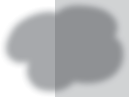 ✱ Entoure l’intrus dans chaque série de mots.méchant • cruel • mauvais • brutal • ignorant   b. lier • attacher • unir • courber • nouerc. place • lieu • moment • endroit • position	d. vraiment • curieusement • réellement • effectivement✱ ✱ Associe chaque synonyme du mot surligné à la phrase exemple qui convient.léger : frugal • mince • gracieuxa. La couche de neige est légère ce matin. ➜ .........……………………………………………………………….......................................................b. Les jeunes gens avançaient d’un pas léger. ➜ .........……………………………………………………………….......................................................c. On nous a servi un repas léger. ➜ .........……………………………………………………………….......................................................froid : très frais • insensible • indifférentd. Ce que tu me dis me laisse froid. ➜ .........……………………………………………………………….......................................................e. La température est devenue froide. ➜ .........……………………………………………………………….......................................................f. Ton cousin a l’air froid. ➜ .........……………………………………………………………….......................................................soufﬂer : expirer • haleter • chuchoterg. Margot a soufﬂé la réponse à Lou. ➜ .........……………………………………………………………….......................................................h. Respirez profondément, puis soufﬂez fort. ➜ .........……………………………………………………………….......................................................i. La vieille dame soufﬂe quand elle marche un peu. ➜ .........……………………………………………………………….......................................................✱ ✱ Récris chaque phrase avec le mot synonyme du mot en gras qui convient :gagner • expliquer • émouvoir • blesser • montrer • sortir • shooter • trainer • orienter.a. Le chasseur a touché le faisan. Il l’a ................................................................................................................................................................................................................................................................................................................................................................    . Mon cousin a touché une petite somme pour son travail. Il l’a ................................................................................................................................................................................................................. .Votre gentille lettre m’a beaucoup touchée. Elle m’a .........................................................................................................................................................................................................................................................................   .b. Votre chambre est exposée au sud. Elle est .............................................................................................................................................................................................................................................................................  au sud.Le professeur nous a exposé ses projets. Il nous les a .........................................................................................................................................................................................................................................................................  .Ces tableaux seront exposés pendant trois mois. Ils seront ......................................................................................................................................................................................................................................   .c. Le camion tire une grosse remorque. Il la ............................................................................................................................................................................................................................................................................................................................... .Le magicien tire un lapin de son chapeau. Il le .................................................................................................................................................................................................................................................................................................................  .C’est Noé qui va tirer le penalty. Noé va le ..................................................................................................................................................................................................................................................................................................................................  .✱ ✱ ✱ Retrouve les mots synonymes. Classe-les dans le tableau.se chamailler • se marrer • affable • se quereller • sympa • aimable • s’esclaffer • rire • se disputer.09122932_057-112.indd  89	27/07/16  11:36Nom : ..................................................................................................................................................................................................................................	Date : ....................................................................................................................................................Unité7Le champ lexical	➔ Manuel, p. 200-201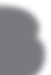 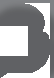 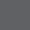 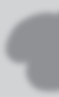 ✱ Entoure l’intrus dans chaque 
champ lexical.champ lexical de la mer : calme – plage – marin – naviguer – gourmand – pêcheur – tempêtechamp lexical de la vitesse : voiture – accélérer – fenêtre – propulsion – danger – limitée – contrôlerchamp lexical de l’écriture : manuscrit – romancier – encre – clavier – sonner – cahier – lisible✱ Écris au moins cinq mots appartenant 
au champ lexical indiqué.la danse :  	la peur :  	l’amitié :  	les mathématiques :  	✱ ✱ À quel champ lexical ces mots appartiennent-ils ?chevalier   –   château   fort   –   faucon   –   vassal   –   tournoi   –   serf   :   champ   lexical  	  étoiles   –   dormir   –   rêve   –   calme   –   lit   –   lune   –   obscurité   :   champ   lexical  	 alpiniste  –  alpages  –  vallée  –  sommets  –  escalader  –  torrent  –  ski  :  champ  lexical  	  héros – personnages – imagination – lire – aventures – chapitres : champ lexical   	 ✱ ✱ Lis ce texte. 
Souligne :en bleu, les mots particuliers correspondant au terme générique « animal » ;en vert, les mots appartenant au champ lexical de l’été.Le grand magasin avait déjà installé ses vitrines d’été. Des familles de souris en maillots de bain écossais assortis dévoraient de somptueux piqueniques disposés sur des nappes, écossaises égale- ment, à même l’herbe verte d’un pré. Des loutres toutes maigres, en maillot de bain riquiqui, batifo- laient devant de luxueuses résidences au bord d’une rivière. Des visons déjeunaient à des terrasses de cafés chic. Hermux se sentit gagné par cette atmosphère joyeuse et estivale.M. Hoeye, Hermux Tantamoq (vol.1) © Albin Michel Jeunesse, 2004✱✱✱Lis ce texte et complète.Les murs du château étaient faits de poussière de neige, et les fenêtres et les portes de vent aigre. Il y avait plus de cent salles, formées par les tourbillons de la neige, la plus grande avait des lieues de long. Toutes étaient illuminées d’aurores boréales, elles étaient vides, glaciales et lumineuses.Hans Christian Andersen, La Reine des NeigesRelève deux champs lexicaux.champ lexical :	mots relevés :  	champ lexical :	mots relevés :  	Donne un titre au texte en utilisant les noms des champs lexicaux trouvés en a.D’autres mots te font-ils penser à un autre champ lexical ? Si oui, cite-les.8	Un mot, plusieurs sens	➔ Manuel, p. 202-203✱ Écris le mot qui correspond aux deux sens.Femme dont le métier est de faire la cuisine. / Appareil qui sert à faire cuire les aliments.Attacher solidement. / Regarder sans bouger les yeux.a. .....................................................................................................................................................	b.  .......................................................................................................................................................✱ ✱ Pour chaque mot, écris deux phrases dans lesquelles il aura un sens différent.a.   phare   :  ............................................................................................................................................................................................................................................................................................................................................................................................................................................................................................................................................................................................................................................................................................................................................................................................................................................................................................................................................................................................................................................................................................................................................................b.   verre   :   ...............................................................................................................................................................................................................................................................................................................................................................................................................................................................................................................................................................................................................................................................................................................................................................................................................................................................................................................................................................................................................................................................................................................................................................c.   épargner   :   ........................................................................................................................................................................................................................................................................................................................................................................................................................................................................................................................................................................................................................................................................................................................................................................................................................................................................................................................................................................................................................................................................................................................................✱ ✱ Écris le mot qui peut être employé dans chaque paire de phrases, dans deux sens différents. a. Cet instrument produit des sons très .........……………………………………………………………….................................. .Ce que tu as fait aurait pu avoir de .........……………………………………………………………….................................. conséquences.b. De nombreuses .........………………………………………………………………..................................   soutiennent le temple.Le journal consacre trois .........……………………………………………………………….................................. de sa « une » à l’évènement.c. Le voilier approche doucement de la .........………………………………………………………………..................................   .Dans sa chute, le skieur s’est fracturé une .........………………………………………………………………..................................   .✱ ✱ Quel sens ont les mots en gras dans ces phrases ? Entoure les mots qui indiquent le contexte qui fait changer le sens.C’est à ce moment de la symphonie que la timbale intervient.  	Donne sa timbale à ta petite sœur.  	Si je déplace mon pion, tu prends mon fou.  	À la cour, le fou pouvait critiquer le seigneur.  	En entrée, vous aurez des crevettes grillées.  	À leur entrée, les joueurs ont été très applaudis.  	✱ ✱ ✱ Écris des phrases avec les mots donnés et en tenant compte du contexte précisé.Quartier. 1. en parlant d’une ville :  	2. en parlant d’une pomme :  	Traverser. 1. en parlant de bricolage :  	2. en parlant de voyage :  	Manège. 1. en parlant de chevaux :  	2. en parlant de fête foraine :  	9109122932_057-112.indd  91	27/07/16  11:36Nom : ..................................................................................................................................................................................................................................	Date : ....................................................................................................................................................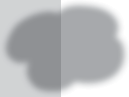 9	Le sens du verbe selon sa construction➔ Manuel, p. 204-205✱ Pour chaque phrase, précise la construction et le sens du verbe en gras en cochant la case qui convient.Le clown danse ; tous les enfants rient.	sans complément ❏  avec complément ❏Léa et Lou passent leur temps à rire de Tom.  sans complément ❏ avec complément ❏➜ Le verbe rire signiﬁe se moquer dans la phrase a ❏ ou dans la phrase b ❏.Depuis hier, la température baisse.Le commerçant baisse le rideau de sa vitrine.➜ Le verbe baisser signiﬁe diminuer dans la phrase c ❏ ou dans la phrase d ❏.✱ ✱ Pour chaque phrase, indique comment est construit le verbe (avec ou sans complément du verbe) puis précise son sens.Depuis son retour, le prince rêve tout le temps.Construction : ..............................................................................................................................................................................................................................       Sens : ..............................................................................................................................................................................................................................Je rêve d’être archéologue, plus tard.Construction : ..............................................................................................................................................................................................................................       Sens : ..............................................................................................................................................................................................................................Je cherche des lacets en cuir.Construction : ..............................................................................................................................................................................................................................       Sens : ..............................................................................................................................................................................................................................Mon oncle cherche à faire démarrer la voiture.Construction : ..............................................................................................................................................................................................................................       Sens : ..............................................................................................................................................................................................................................L’ouvrier charge le matériel dans le camion.Construction : ..............................................................................................................................................................................................................................       Sens : ..............................................................................................................................................................................................................................Nous chargeons Pilou de préparer la salle.Construction : ..............................................................................................................................................................................................................................       Sens : .............................................................................................................................................................................................................................✱ ✱ ✱ Écris deux phrases avec chaque verbe en utilisant la construction demandée.appuyer ➜ avec un complément directement relié au verbe, au sens de placer contre➜ avec un complément introduit par sur, au sens de pressermanquer ➜ avec un complément directement relié au verbe, au sens de rater➜ avec un complément introduit par de, au sens de n’avoir pas assez demonter  ➜ sans complément au sens de augmenter de niveau➜ avec un complément directement relié au verbe au sens de construire, assembler............................................................................................................................................................................................................................................................................................................................................................................................................................................................................................................................................................................................................09122932_057-112.indd  92	27/07/16  11:36Nom : ..................................................................................................................................................................................................................................	Date : ....................................................................................................................................................10 Abréviations et sigles	➔ Manuel, p. 206-207✱ Associe chaque abréviation au mot qui correspond.MM. • Vve • Mgr • Cte • Cne • S.A.R.• Messieurs : .............................................................................................................................................................................................................	• Son Altesse Royale : ..........................................................................................................................................................• Monseigneur : ..........................................................................................................................................................................................	• Comte : .................................................................................................................................................................................................................................• Veuve : ....................................................................................................................................................................................................................................	• Capitaine : ................................................................................................................................................................................................................✱ ✱ Recopie les phrases en remplaçant les abréviations par les noms complets.La boussole indique le N. À partir de là, on peut trouver le S, l’E et l’O. On peut préciser davantage les directions : NNE ou SSE ou SSO.........................................................................................................................................................................................................................................................................................................................................................................................................................................................................................................................................................................................................................................................................................................................................................................................................................................................................................................................................................................................................................................................................................................................................................................................................................Un ha est une mesure de superﬁcie qui correspond à 100 m sur 100 m. Un ha vaut donc 10 000 m2.........................................................................................................................................................................................................................................................................................................................................................................................................................................................................................................................................................................................................................................................................................................................................................................................................................................................................................................................................................................................................................................................................................................................................................................................................................Tu peux voir ce doc. au chap. 5 du livre Remue-méninges, paru aux éd. Nathan dans la coll. « Dokéo ».........................................................................................................................................................................................................................................................................................................................................................................................................................................................................................................................................................................................................................................................................................................................................................................................................................................................................................................................................................................................................................................................................................................................................................................................................................Ce frigo a un volume de 348 l. Ses dimensions sont, en cm, H. 180, L 60, P 68,9.........................................................................................................................................................................................................................................................................................................................................................................................................................................................................................................................................................................................................................................................................................................................................................................................................................................................................................................................................................................................................................................................................................................................................................................................................................✱ ✱ Écris les noms ou les groupes nominaux correspondant aux abréviations surlignées. Certaines sont de niveau familier. Entoure-les.L’exo de maths n° 5 est facile.la    maitresse     ................................................................................................................................................................................................................................................................................................................................................................................................................................................................................................................................En introd., explique ce qu’est l’étym., c.-à-d. l’étude de l’origine des mots, par ex. savoir que siècle vient du lat. saeculum, comme c’est écrit dans le dico.............................................................................................................................................................................................................................................................................................................................................................................................................................................................................................................................................................................................................Mes parents interdisent la pub dans notre boite aux lettres. Perso je le regrette.............................................................................................................................................................................................................................................................................................................................................................................................................................................................................................................................................................................................................✱ ✱ ✱ À l’aide des mots de la liste, écris la signiﬁcation des sigles.aide • bleue • carte • centre • correspondance • enseignement • européenne • hospitalier • médicale • par • premier degré • service • sportive • union • union • universitaire • urgence • vente• CHU : ..........................................................................................................................................................................................................................................	• CB :  ........................................................................................................................................................................................................................................................• UE : ......................................................................................................................................................................................................................................................	•  SAMU  :  ...................................................................................................................................................................................................................................• VPC : ...............................................................................................................................................................................................................................................	•  USEP  :  .........................................................................................................................................................................................................................................09122932_057-112.indd  93	27/07/16  11:36a. positif ➜ .....................................................................................................................b. poser ➜ ...........................................................................................................................c. pause ➜ ........................................................................................................d. pensée ➜ .................................................................................................................e. penser ➜ ....................................................................................................................f. pensable ➜ .........................................................................................g. oreille ➜ ......................................................................................................................h. vif ➜ ............................................................................................................................................i. soigneux ➜ .........................................................................................